Муниципальное образование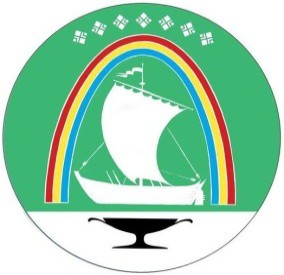 «ЛЕНСКИЙ РАЙОН» Республики Саха (Якутия)Саха Өрөспүүбүлүкэтин«ЛЕНСКЭЙ ОРОЙУОН» муниципальнай тэриллиитэРАСПОРЯЖЕНИЕ	Дьаhалг.Ленск	Ленскэй кот «18»  апреля 2024 года	№  01-04-803/4О закрытии движения по автозимникам и ледовым переправам, расположенным на территории муниципального образования «Ленский район»В целях обеспечения безопасности движения, сохранности жизни, здоровья и имущества участников дорожного движения, на основании письма руководителя Западного отделения ГИМС ГУ МЧС России по РС (Я) № 15 от17.04.2024г.,	а	также	в	связи	с	установившимися	положительными температурными режимами:1.  Запретить движение автотранспортных средств, независимо от вида собственности и ведомственной принадлежности по следующим автозимникам и ледовым переправам:1.1. Автозимник «35 км автомобильной дороги «Витим-Талакан»- Толон- Иннялы» с 17 апреля 2024 года;1.2. Ледовая переправа «Нюя – Натора» с 17 апреля 2024 года;2.	Подрядным	организациям	ИП	«Тимофеев	Э.С.»,	ИП	«Кочнев»установить запрещающие движение дорожные знаки.3. Рекомендовать начальнику ГИБДД ОМВД России по Ленскому району организовать осуществление контроля над несанкционированным проездом автотранспорта по вышеуказанным автозимникам.4. Главному специалисту управления делами (Иванская Е.С.) опубликовать настоящее распоряжение в районной газете «Ленский вестник» и разместить на официальном сайте администрации муниципального образования «Ленский район».5. Контроль исполнения настоящего распоряжения оставляю за собой.Глава	А.В. Черепанов